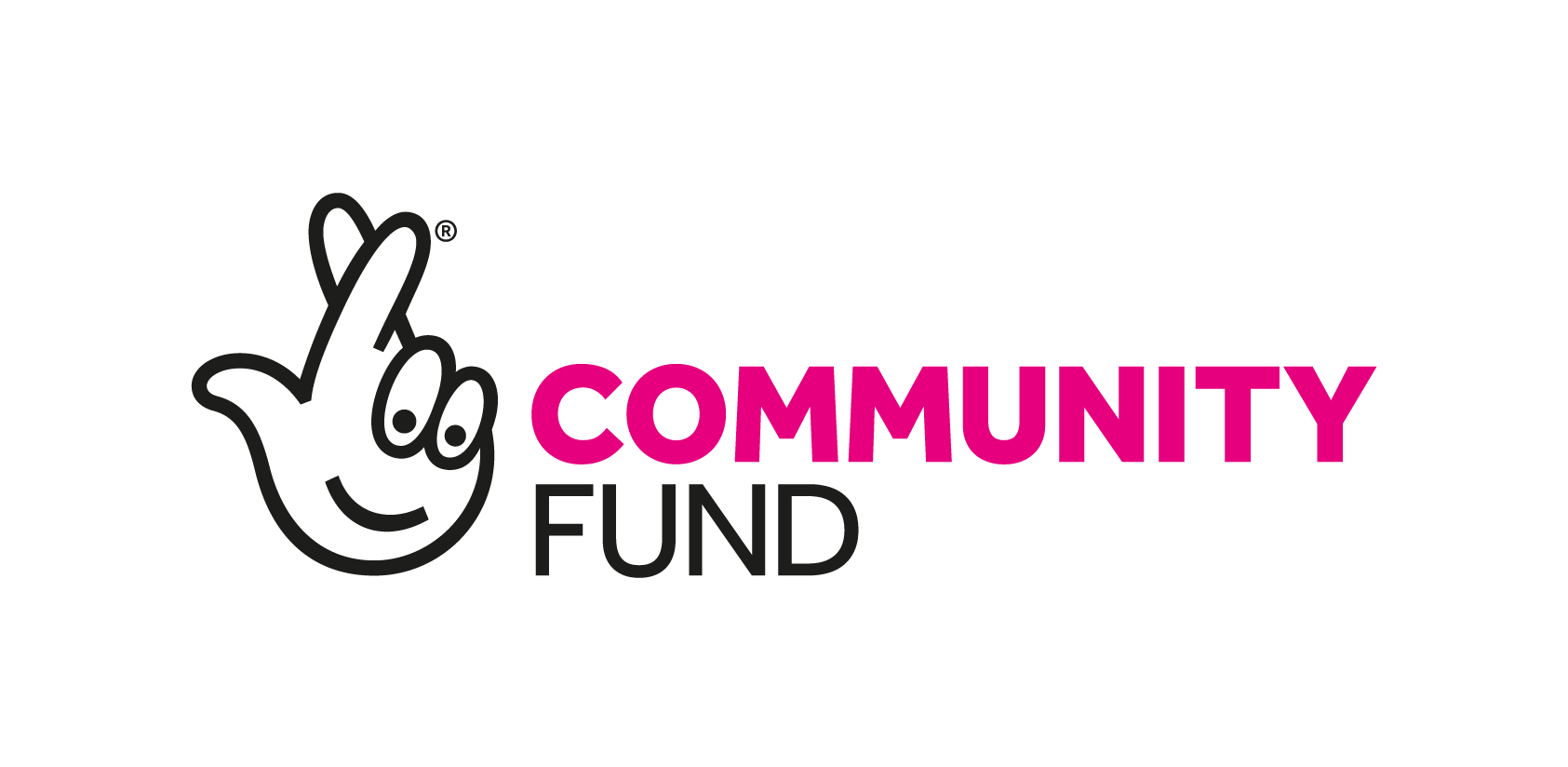 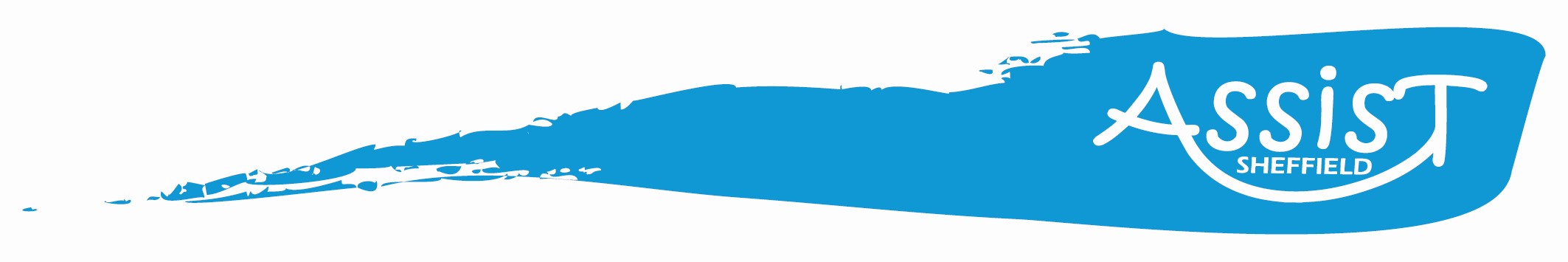  Charitable Incorporated Organisation no: 1154862JOB APPLICATION FORMPOST APPLIED FOR: 		Executive DirectorPERSONAL DETAILSREFERENCESDECLARATIONTo the best of my knowledge, the information I have supplied in this application is true and correct.  I understand that any false statement may disqualify me from employment or render me liable to dismissal.This electronic form is considered to be as binding as a handwritten signature.Thank you for taking the time to complete this application.  Please also remember to complete our Equal Opportunities monitoring form.Completed Applications should be emailed to: jobs@assistsheffield.org.uk Deadline for applications – 12pm on Wednesday 24th March 2021Interview Date – between 30th March and 1st April 2021Postal applications and CVs will not be accepted.SUMMARY OF EARLIER EMPLOYMENTPlease list, in date order, your previous employment - starting with the most recent first. Please provide an explanation for any periods not in employment or education:ADDITIONAL INFORMATIONPlease tell us how your own experience, knowledge, skills and abilities, fulfil the requirements set out in the person specification.We would like you to tell us about instances and examples when you have demonstrated the experience, knowledge, skills and abilities we are looking for in this post holder.  Experience may have been gained through paid or voluntary work or in the home.Completed Applications should be emailed to: jobs@assistsheffield.org.uk Deadline for applications – 12pm on Wednesday 24th March 2021Interview Date – between 30th March and 1st April 2021Postal applications and CVs will not be accepted.Full name:  Any former names:  National Insurance number:   Home phone:  Mobile phone: Email:  Address:  Employment is subject to receipt of references satisfactory to ASSIST Sheffield. Roles that will involve client contact will also require a valid DBS check to have been completed.Please supply details of two work referees.  These should not include relatives or personal friends. The first reference should be from your present employer, or your most recent employer if you are currently unemployed. Name:Name:Job Title:Job Title:Address:Address:Tel:Tel:Email:Email:Are you required to have a UK work visa/permit?                                                                   Yes / No If so, do you have a valid work visa/permit?Yes / No If yes, when does it expire?       Do you have any current or previous (including spent), convictions, cautions, reprimands, warnings or bind-overs?Yes / No If yes, please provide details:Print Name: Date: EDUCATIONPlease tell us about your education and qualifications that you feel are relevant to the post.  Include courses you are currently undertaking.School/College/  InstitutionSubject     Level/Qualification Date Gained  TRAINING AND OTHER RELEVANT EXPERIENCETRAINING AND OTHER RELEVANT EXPERIENCETRAINING AND OTHER RELEVANT EXPERIENCEPlease give details of experience you consider relevant to this application, e.g. training courses, voluntary work or experience/skills acquired outside of work, including running your home and caring for dependants/family.Please give details of experience you consider relevant to this application, e.g. training courses, voluntary work or experience/skills acquired outside of work, including running your home and caring for dependants/family.Please give details of experience you consider relevant to this application, e.g. training courses, voluntary work or experience/skills acquired outside of work, including running your home and caring for dependants/family.CURRENT OR MOST RECENT EMPLOYMENTCURRENT OR MOST RECENT EMPLOYMENTDates worked from and to:Business/Organisation name:Address:Job Title:Brief description of duties:Reason for leaving:DatesEmployerPost Held and Main DutiesReason for leaving